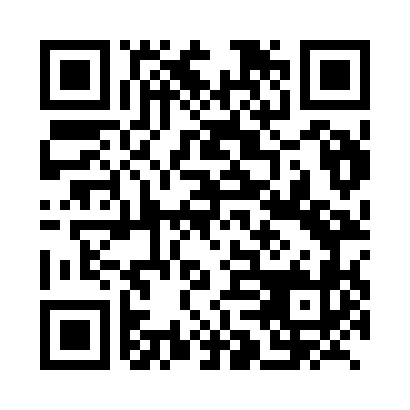 Prayer times for Gongju, South KoreaWed 1 May 2024 - Fri 31 May 2024High Latitude Method: NonePrayer Calculation Method: Muslim World LeagueAsar Calculation Method: ShafiPrayer times provided by https://www.salahtimes.comDateDayFajrSunriseDhuhrAsrMaghribIsha1Wed4:025:3812:294:157:208:502Thu4:005:3712:294:157:208:513Fri3:595:3612:284:157:218:524Sat3:585:3512:284:157:228:545Sun3:565:3412:284:157:238:556Mon3:555:3312:284:157:248:567Tue3:535:3212:284:157:258:578Wed3:525:3112:284:167:268:589Thu3:515:3012:284:167:269:0010Fri3:495:2912:284:167:279:0111Sat3:485:2812:284:167:289:0212Sun3:475:2712:284:167:299:0313Mon3:465:2612:284:167:309:0414Tue3:445:2612:284:167:319:0615Wed3:435:2512:284:177:319:0716Thu3:425:2412:284:177:329:0817Fri3:415:2312:284:177:339:0918Sat3:405:2212:284:177:349:1019Sun3:395:2212:284:177:359:1120Mon3:375:2112:284:177:359:1321Tue3:365:2012:284:187:369:1422Wed3:355:2012:284:187:379:1523Thu3:345:1912:284:187:389:1624Fri3:345:1912:284:187:399:1725Sat3:335:1812:294:187:399:1826Sun3:325:1812:294:197:409:1927Mon3:315:1712:294:197:419:2028Tue3:305:1712:294:197:419:2129Wed3:295:1612:294:197:429:2230Thu3:295:1612:294:197:439:2331Fri3:285:1512:294:207:439:24